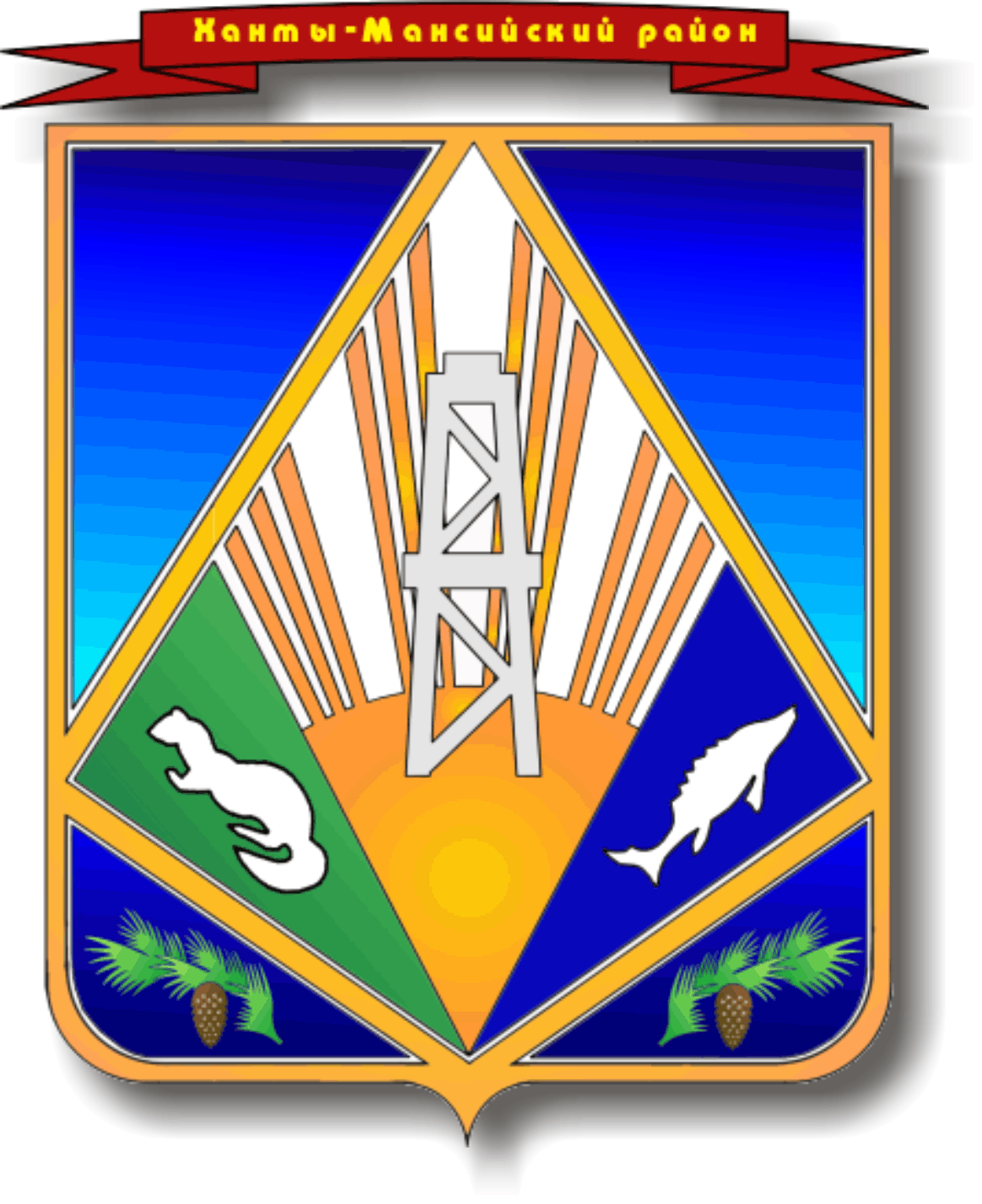                                                                 ПРОЕКТМУНИЦИПАЛЬНОЕ ОБРАЗОВАНИЕХАНТЫ-МАНСИЙСКИЙ РАЙОНХанты-Мансийский автономный округ – ЮграАДМИНИСТРАЦИЯ ХАНТЫ-МАНСИЙСКОГО РАЙОНАП О С Т А Н О В Л Е Н И Еот  [Дата документа]	           № [Номер документа]г. Ханты-МансийскО признании утратившим силупостановления администрации Ханты-Мансийского района от 05.05.2023№ 152 «О Порядке проведения конкурсного отбора претендентов на заключение договора о целевом обучении по образовательным программам среднего профессионального или высшего образования по педагогическим специальностям»В целях приведения муниципальных правовых актов 
Ханты-Мансийского района в соответствие с действующим законодательством, руководствуясь статьей 32 Устава Ханты-Мансийского района:1. Признать утратившим силу постановление администрации 
Ханты-Мансийского района от 05.05.2023 № 152 «О Порядке проведения конкурсного отбора претендентов на заключение договора о целевом обучении по образовательным программа среднего профессионального или высшего образования по педагогическим специальностям».2. Настоящее постановление вступает в силу после его официального опубликования и распространяет свое действие на правоотношения, возникшие с 01.05.2024.Глава Ханты-Мансийского района                                          К.Р. Минулин  